Nationals Performance EventsThursday Oct 20th  Start practicing now to get your AKC Tricks and CGC titles !              Tricks Title testing  8-9:30 amEvaluator:  Susan Belden, sebelden@me.com   
All Tricks entries entered into a raffle to win a 6 print Shutterfly canvas back easel of Bull Terriers doing Tricks 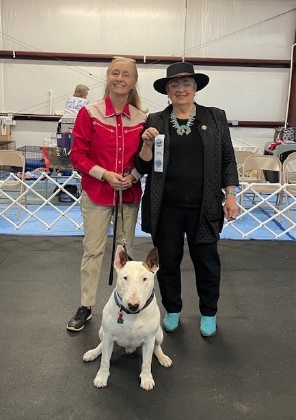 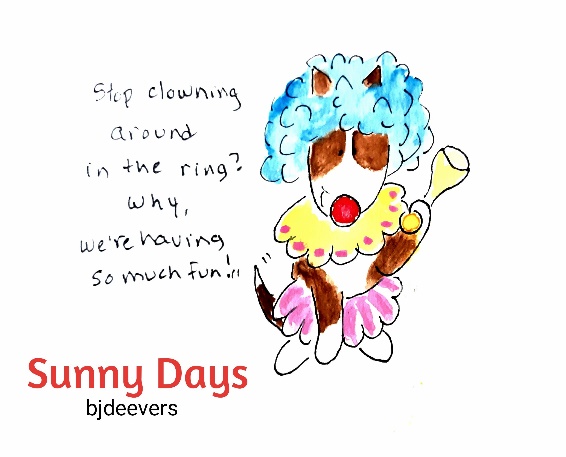 Canine Good Citizen / GGCA 1:30-4Preregister with Sharon by Wed 10/12 to ensure a spot, day of taken if time Evaluator: Sharon Whalen-Keillor   keylore@yahoo.com1-1:30 CGC Clinic/ walk through 1:30-4 CGC/CGCA testing 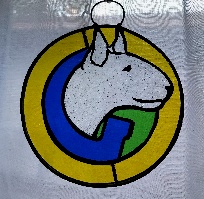 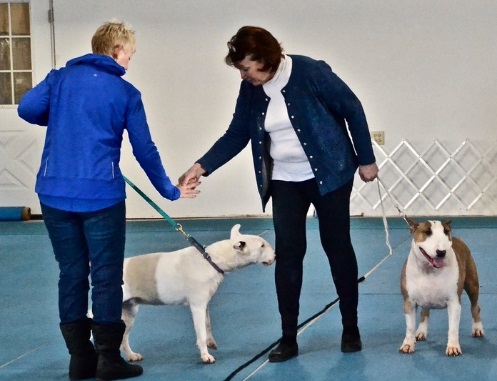     For Bull Terrier CGC video click hereFor test details, go to AKC.org